Nr postępowania SRZP261-0012/21						Załącznik nr 8 do SWZ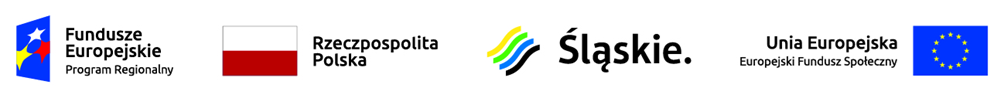 ZOBOWIĄZANIE PODMIOTU UDOSTĘPNIAJĄCEGO ZASOBY______________________________________________________________(imię i nazwisko lub nazwa podmiotu)____________________________________________________________________________________________________________________________(adres podmiotu)______________________________________________________________NIP/REGON					KRS/CEIDGStosownie do art. 118 ust. 1 ustawy z dnia 11 września 2019 r. – Prawo zamówień publicznych, zobowiązuję się do oddania do dyspozycji na rzecz wykonawcy tj.:……………………………………………………………………………………………………………………..…………………………(nazwa i adres wykonawcy, któremu zostanie udostępniony potencjał)na potrzeby realizacji zamówienia publicznego pn.: Zorganizowanie, przeprowadzenie szkoleń zawodowych (CNC, wózek jezdniowy z wymianą butli, kurs spawania metodą MAG135) w ramach projektu „Nowa jakość kształcenia zawodowego w Powiecie Zawierciańskim ” (3 części)niezbędnych zasobów w zakresie:ZDOLNOŚCI ZAWODOWYCH:- zakres dostępnych wykonawcy zasobów innego podmiotu:………………………………………………………………………………………………………………………………….………………..………(należy wpisać imię i nazwisko osób oddanych do dyspozycji wykonawcy)- sposób wykorzystania zasobów podmiotu udostępniającego zasoby, przez wykonawcę, przy wykonywaniu zamówienia:……………………………………………………………………………………………………………….…………………………………..…...(należy wpisać w jaki sposób ww. osoby będą realizować zamówienie)- charakter stosunku, jaki będzie łączył wykonawcę z innym podmiotem:……………………………………………………………………………………………………………………………………………….…….……(należy wpisać na jakiej podstawie będą udostępniane osoby, np. porozumienie pomiędzy pracodawcami, podwykonawstwo) - zakres udziału innego podmiotu przy wykonywaniu zamówienia:……………………………………………………………………………………………………………………………………………………...……(należy wpisać czy podmiot trzeci będzie brał udział w realizacji zamówienia oraz jaki będzie zakres udziału osób w realizacji zamówienia)- okres udziału innego podmiotu przy wykonywaniu zamówienia:…………………………………………………………………………………………………………………….…………………………..….……(należy wpisać w jakim okresie będą udostępnione ww. osoby)ZDOLNOŚCI TECHNICZNYCH:- zakres dostępnych wykonawcy zasobów innego podmiotu:………………………………………………………………………………………………………………………………….………………..………(należy wymienić narzędzia, wyposażenie lub urządzenia, które będą udostępnione wykonawcy)- charakter stosunku, jaki będzie łączył wykonawcę z innym podmiotem:……………………………………………………………………………………………………………….…………………………………..…...(należy wpisać na jakiej podstawie zasób będzie udostępniony np. umowa użyczenia, podwykonawstwo, umowa o współpracy)- zakres udziału innego podmiotu przy wykonaniu zamówienia:……………………………………………………………………………………………………………………………………………….…….……(należy wpisać, czy podmiot trzeci będzie brał udział w realizacji zamówienia oraz w jakim zakresie potencjał techniczny będzie wykorzystany przy realizacji zamówienia) - okres udziału innego podmiotu przy wykonywaniu zamówienia:…………………………………………………………………………………………………………………….…………………………..….……(należy wpisać okres w jakim udostępniony będzie potencjał techniczny)____________________________________miejscowość, data	OŚWIADCZENIE PODMIOTU UDOSTĘPNIAJĄCEGO ZASOBYskładane na podstawie art. 125 ust. 1 w zw. z art. 125 ust. 5 ustawy z dnia 11 września 2019 r.- Prawo zamówień publicznych (zwanej dalej "ustawą Pzp") ,DOTYCZĄCE SPEŁNIANIA WARUNKÓW UDZIAŁU W POSTĘPOWANIUW związku z zobowiązaniem się do oddania do dyspozycji na rzecz wykonawcy tj.:...................................................................................................................................................................(nazwa i adres Wykonawcy, któremu zostanie udostępniony potencjał)na potrzeby realizacji zamówienia publicznego pn.: Zorganizowanie, przeprowadzenie szkoleń zawodowych (CNC, wózek jezdniowy z wymianą butli, kurs spawania metodą MAG135) w ramach projektu „Nowa jakość kształcenia zawodowego w Powiecie Zawierciańskim ” (3 części) (Oznaczenie sprawy: SRZP261-0012/21)oświadczam(y), co następuje:INFORMACJA DOTYCZĄCA PODMIOTU UDOSTĘPNIAJĄCEGO ZASOBYOświadczam(y), że spełniam(y) warunki udziału w postępowaniu określone przez zamawiającego w specyfikacji warunków zamówienia w wyżej wskazanym zakresie.____________________________________miejscowość, data				OŚWIADCZENIE PODMIOTU UDOSTĘPNIAJĄCEGO ZASOBYskładane na podstawie art. 125 ust. 1 w zw. z art. 125 ust. 5 ustawy z dnia 11 września 2019 r. – Prawo zamówień publicznych,DOTYCZĄCE PRZESŁANEK WYKLUCZENIA Z POSTĘPOWANIAW związku z zobowiązaniem się do oddania do dyspozycji na rzecz wykonawcy tj.:..................................................................................................................................................................(nazwa i adres Wykonawcy, któremu zostanie udostępniony potencjał)na potrzeby realizacji zamówienia publicznego pn.: Zorganizowanie, przeprowadzenie szkoleń zawodowych (CNC, wózek jezdniowy z wymianą butli, kurs spawania metodą MAG135) w ramach projektu „Nowa jakość kształcenia zawodowego w Powiecie Zawierciańskim ” (3 części) (Oznaczenie sprawy: SRZP261-0012/21)oświadczam(y), co następuje:OŚWIADCZENIA DOTYCZĄCE PODMIOTU UDOSTĘPNIAJĄCEGO ZASOBY1. Oświadczam(y), że nie podlegam(y) wykluczeniu z postępowania na podstawie art. 108 ust. 1 ustawy Pzp.2. Oświadczam(y), że nie podlegam(y) wykluczeniu z postępowania na podstawie art. 109 ust. 1 pkt 4, 5, 8 i 10 ustawy Pzp.____________________________________miejscowość, dataOświadczam(y), że zachodzą w stosunku do mnie/nas podstawy wykluczenia z postępowania na podstawie art.…………. ustawy Pzp (podać mającą zastosowanie podstawę wykluczenia spośród wymienionych w art. 108 ust. 1 pkt 1, 2 i 5 lub art. 109 ust. 1 pkt 2-5 i 7-10 ustawy Pzp). Jednocześnie oświadczam, że w związku z ww. okolicznością, na podstawie art. 110 ust. 2 ustawy Pzp podjąłem/podjęliśmy następujące środki naprawcze:......................................................................................................................................................................................................................................................................................................................................OŚWIADCZENIE DOTYCZĄCE PODANYCH INFORMACJIOświadczam(y), że wszystkie informacje podane w powyższych oświadczeniach są aktualne i zgodne 
z prawdą oraz zostały przedstawione z pełną świadomością konsekwencji wprowadzenia zamawiającego w błąd przy przedstawianiu informacji.____________________________________miejscowość, dataUwaga! Dokument należy opatrzyć kwalifikowanym podpisem elektronicznymlub podpisem zaufanym lub podpisem osobistym.